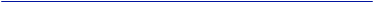 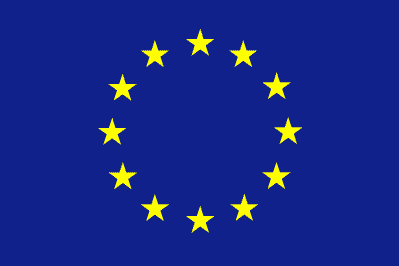 SMLOUVA O POSKYTOVÁNÍ TLUMOČENÍDnešního dne, měsíce a roku, smluvní strany:Česká republika – Správa uprchlických zařízení Ministerstva vnitra se sídlem Lhotecká 7, 143 01 Praha 12, doručovací adresa P.O.BOX 110, 143 00 Praha 4,IČ: 604 98 021, bankovní spojení: ČNB  Praha 1, č. účtu: 52626881/0710,zastoupená ředitelem Mgr. Miloslavem Koudelným, za něhož na základě pověření ředitele jedná Ing. Petr Košťál, zástupce ředitele(dále jen „objednatel“)a………společnost, firma………zapsaná v OR, ŽR vedeném………………se sídlem ……….., PSČ…………, IČ : ………….., DIČ : …………….., č.ú………….zastoupená ředitelem, jednatelem……………….(dále jen „poskytovatel“)uzavírají v souladu s ustanovením § 1746 odst. 2 zákona č. 89/2012 Sb., Občanský zákoník, tuto  s m l o u v u   o   p o s k y t o v á n í   t l u m o č e n í :Čl. I.Předmět smlouvyPředmětem této smlouvy je závazek poskytovatele poskytnout za podmínek stanovených touto smlouvou tlumočení z jazyka …………………. do jazyka českého a naopak (dále jen „tlumočení“) pro klienty Centra na podporu integrace cizinců pro …………………….. kraj (dále „CPIC“) v rámci projektu EIF 2013-30 „Provoz Center na podporu integrace cizinců VIII“. Objednatel se zavazuje zaplatit poskytovateli za řádné tlumočení níže dohodnutou cenu v souladu s veřejnou zakázkou malého rozsahu č.j. ………………...Poskytovatel prohlašuje, že má  minimálně roční praxi tlumočnické činnosti do/z …………………. jazyka a dokládá, že je zapsán v ……………………… rejstříku vedeném ……………………………. s předmětem tlumočnické činnosti. Poskytovatel dále deklaruje, že je schopný požadavky objednatele specifikované v této smlouvě splnit a při plnění této smlouvy bude postupovat s odbornou péčí a v zájmu objednatele.Čl. II.Místa a rozsah tlumočeníMísta poskytovaní tlumočení: (okresy) …………………………………….Tlumočení bude probíhat zejména:při kurzech českého jazyka v daném okrese,při právním poradenství v daném okrese (asistence při konzultacích v oblastech pobytové a vízové problematiky, pracovně-právních vztahů apod.),při ambulantním sociálním poradenství v daném okrese (asistence při konzultacích v oblastech sociální pomoci, zdravotního pojištění, řešení životních událostí, vyplňování formulářů a jiné),při terénním sociálním poradenství v daném okrese (asistence sociálnímu pracovníkovi při vyhledávání a oslovování potenciálních klientů, a při poskytování informací klientům),při ostatních aktivitách CPIC (jde zejména o kurzy sociální a kulturní orientace, jednorázové kulturní, společenské a sportovní akce atd.).Poskytovatel bere na vědomí, že tlumočení může probíhat také v pozdních odpoledních a večerních hodinách a ve dnech pracovního klidu.Čl. III.Práva a povinnosti smluvních stranPoskytovatel je povinen:poskytovat tlumočení v řádných termínech, s odbornou péčí, místě a dle pokynů, požadavků objednatele a zaměstnance objednatele, v místě tlumočení,zpracovávat za příslušný kalendářní měsíc písemný výkaz práce, tj. počet hodin realizace tlumočení viz příloha č. 2 této smlouvy, pokud není schopen zajistit sjednané tlumočení z důvodu vzniku překážky na jeho vůli nezávislé, bezodkladně oznámit tuto skutečnost objednateli telefonicky s následným potvrzením e-mailem,poskytovat subjektům provádějícím audit a kontrolu projektů realizovaných v rámci EIF všechny nezbytné informace týkající se jeho činnosti souvisejících s realizací služby a veškerou nezbytnou součinnost pro provedení kontroly a auditu.Objednatel: si vyhrazuje právo určení místa a evidence tlumočení (viz příloha č. 2 této smlouvy),   si vyhrazuje právo kontrolovat kvalitu tlumočení ať již vlastními zaměstnanci nebo za tím účelem sjednanou třetí osobou.Čl. IV.  Ujednání o organizaci tlumočeníKonkrétní požadavky na tlumočení, termíny (čas, místo) budou předány poskytovateli osobně nebo prostřednictvím e-mailu nejméně 3 pracovní dny před dnem tlumočení na adresu pro komunikaci uvedenou poskytovatelem v čl. VIII. odst. 7. Poskytovatel je povinen potvrdit požadavky objednateli neprodleně, při zaslání e-mailem do 24 hodin od obdržení e-mailu. Objednatel je oprávněn jednostranně i bez uvedení důvodů zrušit tlumočení, zrušení oznámí poskytovateli písemně nebo elektronicky na adresu uvedenou poskytovatelem pro komunikaci. Zruší-li objednatel tlumočení 6 hod. a méně před plánovaným zahájením, je poskytovatel oprávněn požadovat úhradu tohoto tlumočení, jako kdyby se uskutečnilo.Poskytovatel je povinen zajistit tlumočení tlumočníky, jejichž kvalifikaci a odbornost prokázal v rámci veřejné zakázky. V případě využití jiného tlumočníka je povinen předat elektronicky na adresu uvedenou objednatelem, minimálně 1 pracovní den před tlumočením, jméno, příjmení tlumočníka, kterého navrhuje k zajištění tlumočení a který bude splňovat požadavek tlumočnické praxe.   V případě, že objednatel zašle poskytovateli oprávněnou, písemnou stížnost na některého z tlumočníků z důvodu jazykového či jiného pochybení, je poskytovatel povinen jej nahradit nejpozději do 7 pracovních dnů tlumočníkem splňujícím požadavek tlumočnické praxe.Odpovědnost a následky za tlumočení vůči třetí straně (subjektu) nese v plném rozsahu poskytovatel.Čl. V.Cena a platební podmínkyV souladu s výsledkem veřejné zakázky a nabídky poskytovatele ze dne …./…./2014 byla dohodnuta cena za 1 hodinu (60 min.) tlumočení, která je uvedena v následující tabulce: Pozn.: Poskytovatel je / není plátcem DPH. Objednatel se zavazuje, že po 15 minutách každé započaté hodiny zaplatí poskytovateli 25 % z výše uvedené ceny za 1 hodinu.Cena uvedená v odst. 1 je cena konečná a obsahuje veškeré náklady poskytovatele včetně dopravy.Úhrada bude provedena na základě faktury vystavené poskytovatelem do 10. dne kalendářního měsíce, následujícího po měsíci, v němž bylo tlumočení poskytnuto. Doba splatnosti faktury bude činit nejméně 21 dní ode dne prokazatelného doručení objednateli.Poskytovatel se zavazuje, že veškeré účetní doklady (faktury) za plnění poskytnutá v kalendářním roce 2015 budou vystaveny a doručeny objednateli do 4.4.2015. V případě, že poskytovatel nesplní tuto povinnost je splatnost faktury 90 dnů ode dne doručení.Faktura musí obsahovat náležitosti daňového dokladu, dle platných předpisů a originálně potvrzený rozpis termínů tlumočení (příloha č. 1) a výkaz práce (příloha č. 2).Faktura bude objednateli zaslána/doručena do příslušného CPIC na adresu: ……………………………V případě, že faktura nebude obsahovat některou z náležitostí dle odst. 6 nebo bude-li taková náležitost ve faktuře uvedena nesprávně, je objednatel oprávněn poskytovateli fakturu ve lhůtě její splatnosti vrátit. Do doby doručení opravené faktury se objednatel nenachází v prodlení s placením. Po doručení opravené faktury objednateli počíná běžet nová lhůta její splatnosti 21 dnů.Objednatel hradí fakturovanou částku bezhotovostním převodem na bankovní účet poskytovatele uvedený na vystavené faktuře. Faktura se považuje za uhrazenou dnem odepsání fakturované částky z bankovního účtu objednatele.Objednatel může na poskytovateli v případě potřeby vyžadovat zvláštní písemné označení veškerých účetních dokladů. Objednatel nebude poskytovat žádné zálohy a nebude hradit poskytovateli úhradu za služby poskytnuté nad rámec rozsahu stanoveného touto smlouvou.Čl. VI.Ochrana informacíPoskytovatel se zavazuje neposkytovat, nepředávat třetím osobám informace o tlumočení, průběhu výuky, ani o samotných účastnících získané při plnění této smlouvy. Poskytovatel se zavazuje, že stejně bude postupovat i v případě jakýchkoliv jiných informací z činnosti objednatele získaných při plnění této smlouvy.V případě, že při plnění předmětu této smlouvy přijde poskytovatel do styku s osobními údaji zaměstnanců objednatele, zavazuje se k jejich ochraně v souladu se zákonem č. 101/2000 Sb., o ochraně osobních údajů a o změně některých zákonů.Poskytovatel je povinen svého případného subdodavatele zavázat povinností mlčenlivosti a respektováním práv objednatele nejméně ve stejném rozsahu, v jakém je v tomto závazkovém vztahu zavázán sám.Povinnost dle odst. 1. – 3. tohoto článku platí bez ohledu na ukončení účinnosti této smlouvy. Za prokázané porušení ustanovení tohoto článku odpovídá poskytovatel za škodu tímto porušením vzniklou.Čl. VII.Smluvní pokuta, úrok z prodlení a odstoupení od smlouvyV případě prodlení objednatele s úhradou faktury je poskytovatel oprávněn požadovat zaplacení úroku z prodlení ve výši 0,05% z nezaplacené částky, a to za každý den prodlení až do zaplacení.V případě, že poskytovatel poruší některou z povinností dle čl. III. odst.  čl. IV. odst. 2,4,5 této smlouvy, je objednatel oprávněn uplatnit za každé jednotlivé porušení smluvní pokutu ve výši až 5.000,- Kč. Tím není dotčeno právo objednatele požadovat náhradu škody podle obecně závazných předpisů.Ustanovení odst. 2 se neuplatní v případech, kdy na straně poskytovatele vznikne překážka svým vznikem a délkou trvání na jeho vůli nezávislá, jejíž povaha znemožní či značně ztíží vykonávat řádně svoji činnost.Smluvní strana je oprávněna od této smlouvy odstoupit v případě, že druhá smluvní strana podstatným způsobem poruší některou ze svých povinností dle této smlouvy.Za podstatné porušení povinnosti se považuje zejména :neplnění závazků spočívajících v neuhrazení dlužné částky po dobu 30 dnů po splatnosti daňového dokladu (faktury),opakované porušení čl. III. odst. 1.Odstoupení od této smlouvy se děje písemným projevem vůle odstupující strany formou doporučeného dopisu a nabývá účinnosti dnem doručení druhé smluvní straně. V případě, že doporučený dopis o odstoupení nebude adresátem převzat, má se za to, že doporučený dopis o odstoupení byl doručen pátým dnem od podání tohoto doporučeného dopisu k přepravě poskytovateli poštovních služeb.Čl. VIII.Závěrečná ustanoveníTato smlouva se uzavírá na dobu určitou do 31.3.2015.Veškeré změny či doplnění této smlouvy, pokud není ve smlouvě dohodnuto jinak, lze činit pouze po vzájemné dohodě obou smluvních stran a výhradně ve formě písemného a řádně očíslovaného dodatku.Tuto smlouvu lze písemně vypovědět s výpovědní lhůtou jeden měsíc. Běh výpovědní lhůty začíná prvním dnem měsíce, který následuje po doručení výpovědi druhé smluvní straně.Objednatel i poskytovatel je oprávněn tuto smlouvu vypovědět i bez udání důvodů.Doručovacími adresami pro poštovní zásilky se rozumí adresy uvedené v záhlaví této smlouvy. V případě změny adresy je účastník, u něhož ke změně adresy došlo, povinen tuto změnu písemně sdělit druhé straně doporučeným dopisem na aktuální adresy. V případě nesplnění této povinnosti se doručovací adresou rozumí posledně uvedená adresa a na této adrese platí při nepřevzetí doporučeného dopisu fikce doručení uplynutím pátého dne od předání zásilky k přepravě poskytovateli poštovních služeb.Ve věcech dle čl. III. odst. 1 písm. c), čl. III. odst. 2 písm. a), b), čl. IV. odst. 1, 3, 4 a 5 jedná za objednatele vedoucí Centra na podporu integrace cizinců pro …………………….. kraj: …………………….., tel.: ……………………………….., e-mail: …………………………..  Za poskytovatele jedná a je odpovědný za plnění této smlouvy: …………………………………….., tel. ………………………………, e-mail: …………………………………...Ve vztazích touto smlouvou založených avšak výslovně neupravených se smluvní strany řídí zák. č. 89/2012 Sb.Tato smlouva je vyhotovena ve dvou stejnopisech s platností originálu, z nichž každá se smluvních stran obdrží po jednom výtisku.Smluvní strany prohlašují, že si tuto smlouvu přečetly, že rozumí jejímu obsahu a s tímto obsahem souhlasí, což níže stvrzují svými vlastnoručními podpisy. Smlouva nabývá platnosti a účinnosti dnem podpisu oběma smluvními stranami.                   V Praze dne ….. / ….. / 2014                        	            V ……………… dne …../….. /2014Přílohy:  1.  rozpis termínů (vzor)              2.  výkaz práce (vzor)Místa tlumočení       (okres)Cena za hodinu (60 min) bez DPHCena za hodinu (60 min) vč. DPH………………………………………………….………………………………………………….Ing. Petr Košťál…………………………………..zástupce ředitele SUZ MV                          ………………………….                                 (objednatel)  (poskytovatel)    